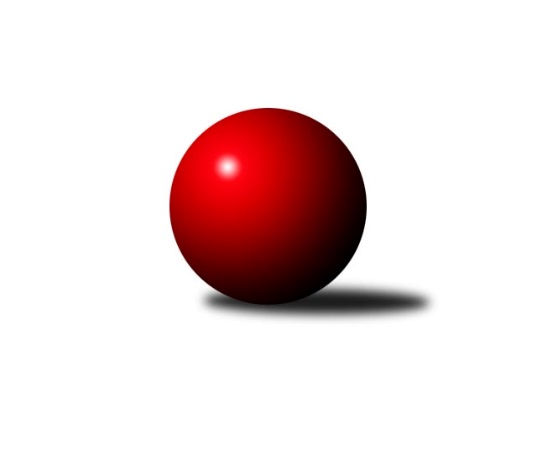 Č.15Ročník 2015/2016	17.3.2016Nejlepšího výkonu v tomto kole: 1556 dosáhlo družstvo: bufet Pája Bundesliga Opava 2015/2016Výsledky 15. kolaSouhrnný přehled výsledků:Agipp	- Zrapos 	8:0	1316:1166	0.0:0.0	14.3.Orel Stěbořice 	- Pauta 	6:2	1379:1248	0.0:0.0	14.3.Sako 	- bufet Pája 	3:5	1469:1556	0.0:0.0	15.3.Hobes 	- Isotra 	2:6	1519:1543	0.0:0.0	16.3.Red elefant	- Mustangové 	1:7	1379:1519	0.0:0.0	17.3.Tabulka družstev:	1.	bufet Pája	15	13	1	1	95.0 : 25.0 	0.0 : 0.0 	 1538	27	2.	Mustangové	15	12	1	2	88.0 : 31.0 	0.0 : 0.0 	 1533	25	3.	Isotra	15	12	0	3	81.0 : 38.0 	0.0 : 0.0 	 1514	24	4.	Hobes	15	10	0	5	75.0 : 45.0 	0.0 : 0.0 	 1477	20	5.	Orel Stěbořice	15	9	1	5	71.0 : 49.0 	0.0 : 0.0 	 1385	19	6.	Sako	15	6	0	9	53.0 : 67.0 	0.0 : 0.0 	 1333	12	7.	Red elefant	15	4	1	10	51.0 : 69.0 	0.0 : 0.0 	 1348	9	8.	Agipp	15	4	0	11	43.0 : 77.0 	0.0 : 0.0 	 1317	8	9.	Pauta	15	2	0	13	22.0 : 98.0 	0.0 : 0.0 	 1242	4	10.	Zrapos	15	1	0	14	20.0 : 100.0 	0.0 : 0.0 	 1218	2Podrobné výsledky kola:	 Agipp	1316	8:0	1166	Zrapos 	Ivo Montag	 	 190 	 0 		190 	 1:0 	 178 	 	178 	 0		Josef Satke	Radek Vícha	 	 233 	 0 		233 	 1:0 	 138 	 	138 	 0		Petr Wágner	Oldřich Berger	 	 246 	 0 		246 	 1:0 	 245 	 	245 	 0		Patrik Predmeský	Jan Láznička	 	 221 	 0 		221 	 1:0 	 213 	 	213 	 0		Zuzana Predmeská	Martin Mocek	 	 217 	 0 		217 	 1:0 	 216 	 	216 	 0		Petr Wirkotch	Miroslav Frkal	 	 209 	 0 		209 	 1:0 	 176 	 	176 	 0		Žofia Škropekovározhodčí: Nejlepší výkon utkání: 246 - Oldřich Berger	 Orel Stěbořice 	1379	6:2	1248	Pauta 	Jindřich Hanel	 	 267 	 0 		267 	 1:0 	 217 	 	217 	 0		Zdeněk Bajer	Michal Burda	 	 168 	 0 		168 	 0:1 	 214 	 	214 	 0		Marta Andrejčáková	Petr Berger	 	 203 	 0 		203 	 0:1 	 215 	 	215 	 0		Barbora Mocková	Jan Komárek ml.	 	 251 	 0 		251 	 1:0 	 194 	 	194 	 0		Pavel Budík	Jan Komárek st.	 	 246 	 0 		246 	 1:0 	 221 	 	221 	 0		Petr Platzek	Patrik Martinek	 	 244 	 0 		244 	 1:0 	 187 	 	187 	 0		Marie Holešovározhodčí: Nejlepší výkon utkání: 267 - Jindřich Hanel	 Sako 	1469	3:5	1556	bufet Pája 	Petr Salich	 	 231 	 0 		231 	 0:1 	 273 	 	273 	 0		Josef Matušek	Petr Hendrych	 	 301 	 0 		301 	 1:0 	 258 	 	258 	 0		Maciej Basista	Jan Salich	 	 246 	 0 		246 	 1:0 	 237 	 	237 	 0		Tomáš Valíček	Lída Rychlá	 	 230 	 0 		230 	 0:1 	 280 	 	280 	 0		Milan Jahn	Tomáš Heinz	 	 233 	 0 		233 	 1:0 	 215 	 	215 	 0		Lenka Markusová	Vilibald Marker	 	 228 	 0 		228 	 0:1 	 293 	 	293 	 0		Michal Markusrozhodčí: Nejlepší výkon utkání: 301 - Petr Hendrych	 Hobes 	1519	2:6	1543	Isotra 	Jana Kašparová	 	 249 	 0 		249 	 0:1 	 276 	 	276 	 0		Jakub Hendrych	Jaromír Martiník	 	 271 	 0 		271 	 1:0 	 221 	 	221 	 0		Pavel Vašek	Josef Kašpar	 	 209 	 0 		209 	 0:1 	 229 	 	229 	 0		Jindřiška Kadlecová	Martin Koraba	 	 275 	 0 		275 	 1:0 	 241 	 	241 	 0		Barbora Víchová	Jaroslav Lakomý	 	 254 	 0 		254 	 0:1 	 293 	 	293 	 0		Aleš Staněk	Miroslav Procházka	 	 261 	 0 		261 	 0:1 	 283 	 	283 	 0		Jiří Staněkrozhodčí: Nejlepší výkon utkání: 293 - Aleš Staněk	 Red elefant	1379	1:7	1519	Mustangové 	Vladimír Kozák	 	 222 	 0 		222 	 0:1 	 298 	 	298 	 0		Břetislav Mrkvica	Pavel Proske	 	 232 	 0 		232 	 0:1 	 248 	 	248 	 0		Dana Lamichová	Vladislav Kobelár	 	 244 	 0 		244 	 0:1 	 258 	 	258 	 0		Jana Tvrdoňová	Karel Michálka	 	 224 	 0 		224 	 0:1 	 240 	 	240 	 0		Zdeněk Chlopčík	Vladimír Klein	 	 221 	 0 		221 	 0:1 	 251 	 	251 	 0		Petr Číž	Tomáš Voznička	 	 236 	 0 		236 	 1:0 	 224 	 	224 	 0		Rudolf Tvrdoňrozhodčí: Nejlepší výkon utkání: 298 - Břetislav MrkvicaPořadí jednotlivců:	jméno hráče	družstvo	celkem	plné	dorážka	chyby	poměr kuž.	Maximum	1.	Michal Markus 	bufet Pája 	290.78	290.8	0.0	0.0	1/1	(303)	2.	Jiří Staněk 	Isotra 	290.47	290.5	0.0	0.0	1/1	(317)	3.	Petr Hendrych 	Sako 	278.90	278.9	0.0	0.0	1/1	(303)	4.	Aleš Staněk 	Isotra 	277.10	277.1	0.0	0.0	1/1	(294)	5.	Petr Bracek ml. 	bufet Pája 	275.67	275.7	0.0	0.0	1/1	(302)	6.	Josef Matušek 	bufet Pája 	272.00	272.0	0.0	0.0	1/1	(298)	7.	Břetislav Mrkvica 	Mustangové 	271.55	271.5	0.0	0.0	1/1	(298)	8.	Milan Vaněk ml. 	bufet Pája 	271.43	271.4	0.0	0.0	1/1	(293)	9.	Vlastimil Kotrla 	Hobes 	271.40	271.4	0.0	0.0	1/1	(280)	10.	Radek Hendrych 	Isotra 	271.00	271.0	0.0	0.0	1/1	(295)	11.	Petr Kozák 	Hobes 	270.50	270.5	0.0	0.0	1/1	(272)	12.	Maciej Basista 	bufet Pája 	270.11	270.1	0.0	0.0	1/1	(296)	13.	Josef Hendrych 	Isotra 	269.09	269.1	0.0	0.0	1/1	(288)	14.	Jakub Hendrych 	Isotra 	266.25	266.3	0.0	0.0	1/1	(289)	15.	Vladimír Valenta 	Isotra 	265.00	265.0	0.0	0.0	1/1	(265)	16.	Pavel Martinec 	Mustangové 	264.23	264.2	0.0	0.0	1/1	(288)	17.	Michal Blažek 	bufet Pája 	263.50	263.5	0.0	0.0	1/1	(288)	18.	Martin Orálek 	bufet Pája 	263.00	263.0	0.0	0.0	1/1	(277)	19.	Petr Číž 	Mustangové 	262.45	262.5	0.0	0.0	1/1	(277)	20.	Jaromír Martiník 	Hobes 	261.83	261.8	0.0	0.0	1/1	(276)	21.	Milan Jahn 	bufet Pája 	261.40	261.4	0.0	0.0	1/1	(280)	22.	Martin Weiss 	Hobes 	256.50	256.5	0.0	0.0	1/1	(259)	23.	Martin Koraba 	Hobes 	254.00	254.0	0.0	0.0	1/1	(275)	24.	Svatopluk Kříž 	Mustangové 	253.75	253.8	0.0	0.0	1/1	(283)	25.	Miroslav Procházka 	Hobes 	253.67	253.7	0.0	0.0	1/1	(276)	26.	Zdeněk Chlopčík 	Mustangové 	252.29	252.3	0.0	0.0	1/1	(272)	27.	Jindřich Hanel 	Orel Stěbořice 	251.00	251.0	0.0	0.0	1/1	(282)	28.	Jana Tvrdoňová 	Mustangové 	251.00	251.0	0.0	0.0	1/1	(266)	29.	Tomáš Valíček 	bufet Pája 	250.38	250.4	0.0	0.0	1/1	(284)	30.	Rudolf Tvrdoň 	Mustangové 	250.00	250.0	0.0	0.0	1/1	(280)	31.	Václav Boháčik 	Mustangové 	248.67	248.7	0.0	0.0	1/1	(258)	32.	Jana Martiníková 	Hobes 	247.86	247.9	0.0	0.0	1/1	(255)	33.	Jan Kořený 	Red elefant	246.50	246.5	0.0	0.0	1/1	(267)	34.	Vladimír Peter 	bufet Pája 	245.60	245.6	0.0	0.0	1/1	(269)	35.	Miroslava Hendrychová 	Sako 	245.60	245.6	0.0	0.0	1/1	(261)	36.	Dana Lamichová 	Mustangové 	244.56	244.6	0.0	0.0	1/1	(259)	37.	Jaroslav Lakomý 	Hobes 	244.20	244.2	0.0	0.0	1/1	(285)	38.	Patrik Martinek 	Orel Stěbořice 	241.93	241.9	0.0	0.0	1/1	(264)	39.	Jan Komárek st. 	Orel Stěbořice 	240.93	240.9	0.0	0.0	1/1	(273)	40.	Josef Kašpar 	Hobes 	240.40	240.4	0.0	0.0	1/1	(277)	41.	Milan Franer 	bufet Pája 	240.25	240.3	0.0	0.0	1/1	(250)	42.	Miroslava Chmelařová 	Hobes 	240.00	240.0	0.0	0.0	1/1	(248)	43.	Pavel Vašek 	Isotra 	239.17	239.2	0.0	0.0	1/1	(274)	44.	Jan Štencel 	Orel Stěbořice 	238.07	238.1	0.0	0.0	1/1	(260)	45.	Oldřich Berger 	Agipp	237.91	237.9	0.0	0.0	1/1	(263)	46.	Pavel Illík 	Agipp	236.25	236.3	0.0	0.0	1/1	(255)	47.	Jana Kašparová 	Hobes 	235.10	235.1	0.0	0.0	1/1	(274)	48.	Josef Plšek 	Mustangové 	234.40	234.4	0.0	0.0	1/1	(251)	49.	Dominik Chovanec 	Pauta 	234.22	234.2	0.0	0.0	1/1	(257)	50.	Vítězslav Stanovský 	Isotra 	234.00	234.0	0.0	0.0	1/1	(234)	51.	Jan Komárek ml. 	Orel Stěbořice 	232.80	232.8	0.0	0.0	1/1	(251)	52.	David Schiedek 	Hobes 	232.70	232.7	0.0	0.0	1/1	(271)	53.	Vladislav Kobelár 	Red elefant	232.36	232.4	0.0	0.0	1/1	(252)	54.	Josef Matušek 	bufet Pája 	232.00	232.0	0.0	0.0	1/1	(249)	55.	Vladimír Kozák 	Red elefant	231.92	231.9	0.0	0.0	1/1	(253)	56.	Jaroslav Schwan 	Agipp	231.67	231.7	0.0	0.0	1/1	(244)	57.	Ivo Harasim 	Red elefant	230.00	230.0	0.0	0.0	1/1	(259)	58.	Erich Stavař 	Isotra 	230.00	230.0	0.0	0.0	1/1	(233)	59.	Vladimír Klein 	Red elefant	228.71	228.7	0.0	0.0	1/1	(255)	60.	Pavel Gřesek 	bufet Pája 	228.00	228.0	0.0	0.0	1/1	(228)	61.	Martin Mocek 	Agipp	226.45	226.5	0.0	0.0	1/1	(264)	62.	Tomáš Piekarczyk 	Red elefant	226.33	226.3	0.0	0.0	1/1	(236)	63.	Petr Wirkotch 	Zrapos 	226.21	226.2	0.0	0.0	1/1	(247)	64.	Barbora Víchová 	Isotra 	226.07	226.1	0.0	0.0	1/1	(248)	65.	Jiří Novák 	Zrapos 	224.40	224.4	0.0	0.0	1/1	(263)	66.	Marta Andrejčáková 	Pauta 	223.17	223.2	0.0	0.0	1/1	(239)	67.	Radek Vícha 	Agipp	222.71	222.7	0.0	0.0	1/1	(235)	68.	Vilibald Marker 	Sako 	222.50	222.5	0.0	0.0	1/1	(263)	69.	Zuzana Predmeská 	Zrapos 	221.33	221.3	0.0	0.0	1/1	(268)	70.	Patrik Predmeský 	Zrapos 	220.50	220.5	0.0	0.0	1/1	(254)	71.	Karel Michálka 	Red elefant	220.00	220.0	0.0	0.0	1/1	(259)	72.	Tomáš Voznička 	Red elefant	219.89	219.9	0.0	0.0	1/1	(238)	73.	Pavel Proske 	Red elefant	219.60	219.6	0.0	0.0	1/1	(245)	74.	Jindřiška Kadlecová 	Isotra 	219.20	219.2	0.0	0.0	1/1	(243)	75.	Přemysl Žáček 	bufet Pája 	219.00	219.0	0.0	0.0	1/1	(236)	76.	Jaroslav Čerevka 	Agipp	218.85	218.8	0.0	0.0	1/1	(254)	77.	Lída Rychlá 	Sako 	218.00	218.0	0.0	0.0	1/1	(240)	78.	Radek Gregořica 	Agipp	218.00	218.0	0.0	0.0	1/1	(218)	79.	Jindřiška Swaczynová 	Hobes 	218.00	218.0	0.0	0.0	1/1	(218)	80.	Josef Klech 	Hobes 	217.50	217.5	0.0	0.0	1/1	(233)	81.	Jan Láznička 	Agipp	216.69	216.7	0.0	0.0	1/1	(256)	82.	Michal Burda 	Orel Stěbořice 	216.00	216.0	0.0	0.0	1/1	(258)	83.	David Hrin 	Sako 	215.67	215.7	0.0	0.0	1/1	(230)	84.	Pavel Budík 	Pauta 	215.33	215.3	0.0	0.0	1/1	(248)	85.	Petra Chřibková 	Pauta 	214.20	214.2	0.0	0.0	1/1	(224)	86.	Zdeněk Bajer 	Pauta 	213.82	213.8	0.0	0.0	1/1	(250)	87.	Tomáš Heinz 	Sako 	213.77	213.8	0.0	0.0	1/1	(249)	88.	Barbora Mocková 	Pauta 	211.14	211.1	0.0	0.0	1/1	(229)	89.	Petr Berger 	Orel Stěbořice 	210.55	210.5	0.0	0.0	1/1	(250)	90.	Petr Mrkvička 	Zrapos 	209.69	209.7	0.0	0.0	1/1	(244)	91.	Petr Salich 	Sako 	208.40	208.4	0.0	0.0	1/1	(245)	92.	Šárka Bainová 	Sako 	207.00	207.0	0.0	0.0	1/1	(237)	93.	Lenka Markusová 	bufet Pája 	206.75	206.8	0.0	0.0	1/1	(223)	94.	Jan Salich 	Sako 	205.00	205.0	0.0	0.0	1/1	(246)	95.	Jaroslav Graca 	Orel Stěbořice 	204.90	204.9	0.0	0.0	1/1	(236)	96.	Petr Platzek 	Pauta 	204.80	204.8	0.0	0.0	1/1	(221)	97.	Miroslav Toman 	Pauta 	203.38	203.4	0.0	0.0	1/1	(236)	98.	Eliška Pavelková 	Sako 	203.00	203.0	0.0	0.0	1/1	(203)	99.	Roman Škrobánek 	bufet Pája 	202.00	202.0	0.0	0.0	1/1	(205)	100.	Ivo Montag 	Agipp	200.50	200.5	0.0	0.0	1/1	(208)	101.	Filip Jahn 	bufet Pája 	200.00	200.0	0.0	0.0	1/1	(200)	102.	Marek Montag 	Agipp	199.89	199.9	0.0	0.0	1/1	(214)	103.	Pavel Jašek 	bufet Pája 	199.50	199.5	0.0	0.0	1/1	(211)	104.	Miroslav Frkal 	Agipp	196.63	196.6	0.0	0.0	1/1	(232)	105.	Marta Špačková 	Sako 	195.00	195.0	0.0	0.0	1/1	(219)	106.	Jiří Breksa 	Pauta 	193.67	193.7	0.0	0.0	1/1	(217)	107.	Lenka Nevřelová 	Pauta 	192.33	192.3	0.0	0.0	1/1	(230)	108.	Marie Holešová 	Pauta 	189.23	189.2	0.0	0.0	1/1	(237)	109.	Jan Štencel ml. 	Orel Stěbořice 	188.00	188.0	0.0	0.0	1/1	(201)	110.	Žofia Škropeková 	Zrapos 	184.60	184.6	0.0	0.0	1/1	(222)	111.	Vratislav Černý 	Orel Stěbořice 	183.00	183.0	0.0	0.0	1/1	(183)	112.	Antonín Kříž 	Orel Stěbořice 	178.00	178.0	0.0	0.0	1/1	(178)	113.	Jarmila Bučková 	Pauta 	164.50	164.5	0.0	0.0	1/1	(168)	114.	Josef Satke 	Zrapos 	158.53	158.5	0.0	0.0	1/1	(210)	115.	Svatopluk Sedláček 	Red elefant	148.33	148.3	0.0	0.0	1/1	(167)	116.	Petr Wágner 	Zrapos 	138.00	138.0	0.0	0.0	1/1	(138)Sportovně technické informace:Starty náhradníků:registrační číslo	jméno a příjmení 	datum startu 	družstvo	číslo startu
Hráči dopsaní na soupisku:registrační číslo	jméno a příjmení 	datum startu 	družstvo	Program dalšího kola:16. kolo22.3.2016	út	18:00	bufet Pája  - Orel Stěbořice 	23.3.2016	st	17:00	Zrapos  - Hobes 	23.3.2016	st	18:30	Pauta  - Agipp	24.3.2016	čt	17:00	Isotra  - Red elefant	24.3.2016	čt	18:30	Mustangové  - Sako 	Nejlepší šestka kola - absolutněNejlepší šestka kola - absolutněNejlepší šestka kola - absolutněNejlepší šestka kola - absolutněNejlepší šestka kola - dle průměru kuželenNejlepší šestka kola - dle průměru kuželenNejlepší šestka kola - dle průměru kuželenNejlepší šestka kola - dle průměru kuželenNejlepší šestka kola - dle průměru kuželenPočetJménoNázev týmuVýkonPočetJménoNázev týmuPrůměr (%)Výkon7xPetr Hendrychbufet Pája 361.2*7xPetr Hendrychbufet Pája 129.913014xBřetislav MrkvicaZrapos 357.6*4xBřetislav MrkvicaZrapos 128.612989xMichal MarkusOrel Stěbořice 351.6*9xMichal MarkusOrel Stěbořice 126.452936xAleš StaněkSako 351.6*6xAleš StaněkSako 126.4529314xJiří StaněkSako 339.6*14xJiří StaněkSako 122.142833xMilan JahnOrel Stěbořice 336*3xMilan JahnOrel Stěbořice 120.84280